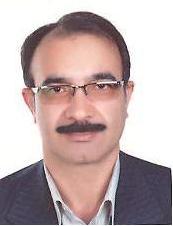 دانشیار گروه مهندسی آب- دانشگاه تهرانجابر سلطانیگروه مهندسی آبیاری و زهکشیتلفن دفتر:  +98 (21)02136040906پست الکترونیکی: jsoltani@ut.ac.irتحصیلاتPh.D ,1388,مهندسی عمران,دانشگاه تهران
M.S,1375,سازه های آبی,دانشگاه تهران
کارشناسی,1368,مهندسی آب,دانشگاه شهید چمران اهواز
زمینههای تخصصیو حرفهایسوابق کاري و فعالیت های اجراییمدیر پروژه توسعه فضاهای ورزشی (استخر) اداره کل تربیت بدنی دانشگاه تهران-(1401-1402)
مدیر کل طرح های عمرانی و پشتیبانی-(1399-1400)
برگزاری نمایشگاه های اول، دوم و سوم  مدیریت سبز دانشگاه ها و موسسات آموزش عالی کشور-(از 1398)
نشست های تخصصی کشاورزی و محیط زیست (شورای انجمنهای علمی ایران)-(از 1397)
راه اندازی دبیرخانه مدیریت سبز-(از 1395)
راه اندازی آزمایشگاه های مکانیک سیالات، هیدرولیک و پمپ-(از 1394)
مشاور اجرایی رییس دانشگاه زابل-(1390-1390)
عضو کارگروه تجهیز و نگهداری آزمایشگاه ها-(از 1390)
عضو کارگروه بررسی اعتبار پژوهانه اعضاء هیأت علمی-(از 1390)
عضویت در شورای فناوری مرکز رشد دانشگاه زابل-(1390-1391)
عضو شورای پژوهشی دانشگاه زابل-(1389-1390)
همکاری در برگزاری آزمون سراسری سال 1389-(1389-1389)
عضو کمیته اجرایی ارزیابی عملکرد دانشگاه زابل-(1389-1390)
عضو کمیته پدافند غبر عامل-(1389-1390)
عضو کمیسیون تخصصی بررسی صلاحیت علمی هیات اجرایی جذب اعضای هیات علمی در گروه فنی و مهندسی-(1388-1390)
سرپرست حوزه معاونت اداری و مالی دانشگاه زابل-(1388-1390)
عضو کارگروه تخصصی دانشگاهها و موسسات آموزش عالی غیر دولتی-غیرانتفاعی و دانشگاه آزاد اسلامی استان-(1388-1390)
نماینده تام الاختیار دانشگاه پیرامون پیگیری و راه اندازی مرکز رشد و پارک علم و فناوری سیستان و بلوچستان در دانشگاه زابل-(1388-1389)
عضو کمیته علمی و هیأت داوران مقالات اولین کنفرانس بین المللی بحران آب-(از 1387)
مسئول کمیته فنی و پشتیبانی اولین کنفرانس ملی بررسی راهکارهای مقابله با بحران آب-(1380-1380)
معاون پژوهشی پژوهشکده کشاورزی-(1379-1381)
مدیر اجرایی شبکه های آبرسانی و سیستمهای آبیاری تحت فشار پژوهشکده کشاورزی زابل-(1376-1381)
فعالیت های علمیمقالات- Modifying physical supply and use tables (PSUTs) in the system of environmental-economic accounting (SEEA) for off-farm irrigation water management. Safavi Nia Amir Hadi, Soltani Jaber, Hashemy Shahdany Seied Mehdy, Guan Guanghua (2023)., Computers and Electronics in Agriculture, 215(1), 108430.

- معرفی کاربردهای تکنیک چرخه عمر در ارزیابی سامانه های توزیع آب. جعفری مینو, سلطانی جابر, هاشمی شاهدانی سیدمهدی,  محمد جواد منعم (1402)., نشریه آب و توسعه پایدار, 10(2), 27-34.

- مدل‌سازی عددی تخمین میانگین اندازه و غلظت رسوبات معلق مقطع رودخانه ها با استفاده از روش تیکه نگاری صوتی. جمشیدنژاد مریم, سلطانی جابر, بحرینی مطلق مسعود, روزبهانی رضا (1402)., هیدرولیک, دوره 18(، شماره 2 - شماره پیاپی 182، تیر 1402،), صفحه 67-85.

- ارزیابی کارایی سامانه همادی چندگانه برای بهبود مهارت پیش بینی مدل های عددی بارش. تنهاپور میترا, سلطانی جابر, ملک محمدی بهرام, هلاوچوا کامیلا, بنی حبیب محمدابراهیم (1402)., مدیریت آب و آبیاری, 13(شماره 1، فروردین 1402), 275-293.

- Forecasting the Ensemble Hydrograph of the Reservoir Inflow based on Post-Processed TIGGE Precipitation Forecasts in a Coupled Atmospheric-Hydrological System. Tanhapour Mitra, Soltani Jaber, Malekmohammadi Bahram, Hlavcova Kamila, Kohnova Silvia, Petrakova Zora, Lotfi Saeed (2023)., Water, 15(5), 887.

- آبشستگی آب زلال در اطراف سرریز جانبی کلیدپیانویی تیپ A در زاویه 120 درجه یک کانال قوسی 180 درجه. جمشیدی مهدی, سلطانی جابر, رستمی محمد, صانعی مجتبی (1401)., پژوهش های زیرساخت های عمرانی, دوره 8،(شماره 1 شماره پیاپی 14), 1 - 19.

- حل شیوه های صریح و ضمنی تخمین غلظت و اندازه رسوبات معلق با استفاده از سامانه­ی نیمرخ جریان داپلر صوتی با چند بسامد در زبان ولفرام متمتیکا. جمشیدنژاد مریم, سلطانی جابر, بحرینی مطلق مسعود, روزبهانی رضا (1401)., مجله انجمن مهندسی صوتیات ایران, 10(1), 110 - 125.

- بررسی تاثیر کاربرد بیوچار و کاه گندم بر بهره وری کود نیتروژن در زراعت جو با استفاده از فناوری ایزوتوپی N15. عباسعلیان حسین, سلطانی جابر, هاشمی گرم دره سید ابراهیم,  اعظم برزوئی, احمدوند مریم (1401)., علوم و فنون هسته ای, 4(4).

- بررسی تاثیر کاربرد بیوچار بر بهره وری آب آبیاری در گیاه جو. عباسعلیان حسین, سلطانی جابر, بهرامی سامانی علی, هاشمی گرم دره سید ابراهیم,  اعظم برزوئی, احمدوند مریم (1400)., مدیریت آب و آبیاری, 11(4).

- Performance Comparison of an LSTM-based Deep Learning Model versus Conventional Machine Learning Algorithms for Streamflow Forecasting. Rahimzad Maryam, Moghaddam Nia Alireza, Zolfonoon Hosam, Soltani Jaber, Danandeh Mehr Ali, Kwon Hyun-Han (2021)., WATER RESOURCES MANAGEMENT, 35(11).

- ارزیابی عملکرد هیدرولیکی یک نوع میکروتوربین آبی عمود محور برای استفاده در شبکه آبرسانی فشارمتوسط. امجدی حسین, سلطانی جابر, خشه چی مرتضی (1400)., مجله آب و فاضلاب, 32(1).

- ارزیابی اثر متغیرهای تأثیرگذار بر پیش بینی سیلاب واریزه ای با استفاده از مدل شبکه بیزین. شیخ کاظمی مهسا, بنی حبیب محمدابراهیم, سلطانی جابر, روزبهانی عباس, تنهاپور میترا (1399)., فصلنامه تحقیقات منابع آب ایران, 16(3).

- Experimental investigation and numerical simulation of an inline low head microhydroturbine for applications in water pipelines. Amjadi Hosain, Khashehchi Morteza, Soltani Jaber (2020)., IET Renewable Power Generation, 1(1).

- Experimental study and performance comparison on various types of rectangular piano key side weirs at a 120° section of a 180° curved channel. Mehri Yaser, Esmaeili Solmaz, Soltani Jaber (2020)., Applied Water Science, 10(10), 1 - 13.

- A Hybrid Intelligence Model for the Prediction of the Peak Flow of Debris Floods. Banihabib Mohammad Ebrahim, Jurik Lubos, Sheikh Kazemi Mahsa, Soltani Jaber, Tanhapour Mitra (2020)., Water, 12(8), 2246.

- ارزیابی مدل‌های تلفیقی با کاربرد الگوریتم‌های فرا ابتکاری بهینه‌سازی PSO و GA در مدل ANFIS برای پیش-بینی ضریب انتشار آلاینده‌ در رودخانه‌ها. مهری یاسر, مهری میلاد, سلطانی جابر (1399)., مدیریت آب و آبیاری, 10(1).

- تعیین روش بهره برداری بهینه از مخزن با مدل غیر خطی برای کاهش تلفات آب مخزن. حاتمی سکینه, بنی حبیب محمدابراهیم, سلطانی جابر (1399)., اکوهیدرولوژی, 7(1).

- Effect of Wheat-Straw Biochar on Nitrate Removal in Laboratory Denitrifying Bioreactors. Ahmadvand Maryam, Soltani Jaber (2020)., International Journal of Environmental Research, Volume 14(Issue 2, April, 2020), 12-21.

- ارزیابی مدل موجک جهت برآورد تبخیر تعرق با استفاده از اطلاعات تصاویر ماهواره‌ای (ایستگاه‌های انار، کرمان، رفسنجان و شهربابک). سلطانی جابر, احمدی نیک مسعود, احمدی نیک احمد (1398)., نشریه جغرافیا و برنامه ریزی, 23(69), 127-147.

- Estimation of Zn Bonds Using Multi-Layer Perceptron (MLP) Artificial Neural Network Method in Chahnimeh, Zabol. Javan Safoura, Gholamalizadeh Ahangar Ahmad, Hassani Amir Hessam, Soltani Jaber (2019)., ECOPERSIA, 7(2).

- Predicting the coefficient of discharge for piano key side weirs using GMDH and DGMDH techniques. Mehri Yaser, Soltani Jaber, Khashehchi Morteza (2019)., FLOW MEASUREMENT AND INSTRUMENTATION, 65(65), 1-6.

- ﺑﺮرﺳﯽ اﺛﺮ ارﺗﻔﺎع ﺑﯿﻮراﮐﺘﻮر ﭘﺮ ﺷﺪه ﺑﺎ ﺑﯿﻮﭼﺎر در ﺣﺬف ﻧﯿﺘﺮات و آﻣﻮﻧﯿﻮم از زه آب زﻫﮑﺶ ﻫﺎ. احمدوند مریم, سلطانی جابر, وراوی پور مریم, هاشمی گرم دره سید ابراهیم (1397)., پژوهش های حفاظت آب و خاک, 25(5).

- ارزیابی و مقایسه هیدرولیک جریان در سرریز جانبی کلیدپیانویی تیپ B و C و سرریز لبه تیز مستطیلی در کانال با انحنای طولی. مهری یاسر, سلطانی جابر, صانعی مجتبی, رستمی محمد (1397)., مجله مهندسی و مدیریت آبخیز, 10(4), 608-617.

- ارزیابی مدل SVM و رگرسیون غیرخطی در محاسبه ضریب بده سرریزهای جانبی کلیدپیانویی برای بهره‌گیری در شبکه‌های آبیاری و زهکشی. مهری یاسر, اسماعیلی سولماز, سلطانی جابر, صانعی مجتبی, رستمی محمد (1397)., مجله آبیاری و زهکشی ایران, 12(4), 994-1003.

- ضریب تخلیۀ سرریز جانبی کلیدپیانویی تیپ C  در قطاع 30 درجه از کانال قوسی شکل. مهری یاسر, سلطانی جابر,  محتبی صانعی, رستمی محمد (1397)., تحقیقات کاربردی مهندسی سازه های آبیاری و زهکشی (تحقیقات مهندسی کشاورزی سابق), 19(72), 148 - 133.

- Multi-objective particle swarm optimization model for conjunctive use of treated wastewater and groundwater. Yousefi Maryam, Banihabib Mohammad Ebrahim, Soltani Jaber, Roozbahani Abbas (2018)., AGRICULTURAL WATER MANAGEMENT, 208(30), 224-231.

- Using the combined model of gamma test and neuro-fuzzy system for modeling and estimating lead bonds in reservoir sediments. Mohammadi Ali Akbar, Yousefi Mahmood, Soltani Jaber, Gholamalizadeh Ahangar Ahmad, Javan Safoura (2018)., Environmental Science and Pollution Research, 25(30), 30315-30324.

- Discharge Coefficient of a C-Type Piano Key Side Weir at 30° and 120° Sections of a Curved Channel. Mehri Yaser, Soltani Jaber, Saneei Mojtaba, Rostami Mohammad (2018)., Civil Engineering Journal-Tehran, 4(7).

- The relationship between the characteristics of Biochar produced at different temperatures and its impact on the uptake of NO3--N. Ahmadvand Maryam, Soltani Jaber, Hashemi Garmdareh Seyyed Ebrahim, Veravi Pour Maryam (2018)., Environmental Health Engineering and Management Journal, 5(2).

- بررسی تاثیر استفاده از بیوچار در کارایی بیوراکتورهای حذف نیترات از زه آب زهکش‌های زیرزمینی. احمدوند مریم, سلطانی جابر, هاشمی گرم دره سید ابراهیم, وراوی پور مریم (1397)., نشریه محیط زیست طبیعی (مجله منابع طبیعی ایران), 71(1).

- مدل بهینه سازی غیرخطی و ازدحام ذرات برای بهره برداری تلفیقی از پساب و آب زیرزمینی در دشت ورامین. یوسفی مریم, بنی حبیب محمدابراهیم, سلطانی جابر, روزبهانی عباس (1396)., مجله پژوهش آب در کشاورزی, 31(3), 441-454.

- Assessment of Nitrogen Leaching of Cropping Pattern by Soil Nitrogen Balance Equation (Case Study: Varamin Irrigation and Drainage Network). Yousefi Maryam, Soltani Jaber, Rahimi Khoub Ali, Banihabib Mohammad Ebrahim, Soltani Elias (2017)., Modern Applied Science, 11(4), 30.

- توسعه مدل بهینه سازی چند هدفه بهره برداری تلفیقی پساب و آب زیرزمینی در شبکه آبیاری ورامین. یوسفی مریم, سلطانی جابر, بنی حبیب محمدابراهیم, رحیمی خوب علی, روزبهانی عباس, سلطانی الیاس (1395)., مجله پژوهش آب در کشاورزی, 30(4), 555-567.

- Performance Evaluation of MLP and RBF Neural Networks to Estimate the Soil Saturated Hydraulic Conductivity. Shams Emamzadeh Elmira Sadat, Soltani Jaber, Mashal Mahmoud, Kalanaki Moosa, Asadollaizade Towhid (2017)., Modern Applied Science, 11(3), 1-12.

- ارزیابی مدل AquaCrop در شبیه‎سازی عملکرد ذرت (Zea mays L) تحت شرایط تنش شوری. مهرآذر آیدا, سلطانی جابر, رحمتی امید (1395)., نشریه آب و خاک, 30(5), 1-16.

- Evaluation and Comparison of Performance in the Disc Filter with Sand Filters of Filtration Equipment in Micro Irrigation Systems. Ghafari Masuod, Soltani Jaber (2016)., Modern Applied Science, 10(8), 264-271.

- Fuzzified Pipes Dataset to Predict Failure Rates by Hybrid SVR-PSO Algorithm. Soltani Jaber, Kalanaki Moosa, Soltani Mohammad (2016)., Modern Applied Science, 10(7), 29-35.

- Effect of irrigation and nitrogen management on rice root and yeild. Bababpor Ehsan, Soltani Jaber, Veravi Pour Maryam, Asadi Reza (2015)., Crop Research, 49(1,2,3), 1-7.

- بررسی سناریوهای تخصیص بهینه آب رودخانه بار نیشابور با استفاده از مدل WEAPتحت سناریوی اقلیمی A2. قندهاری قاسم, سلطانی جابر, حمیدیانپور محسن (1394)., نشریه آب و خاک, 29(5), 1158-1172.

- Accuracy Evaluation of SVR and GA-SVR Intelligent Models by Various Loss Functions in Forecasting Daily Reference Evapotranspiration (Case Study: Ahvaz, Iran). Soltani Jaber, Mehrazar Aida, Kalanaki Moosa, Mansuri Maryam (2015)., Agricultural Communications, 3(4), 28-36.

- ارزﻳﺎﺑﻲ ﻓﻨﻲ ﺑﻬﺮه ﺑﺮداری ﻓﻴﻠﺘﺮﻫﺎی دﻳﺴﻜﻲ ﺗﺠﻬﻴﺰات ﻓﻴﻠﺘﺮاﺳﻴﻮن در ﺳﻴﺴﺘﻢ های آبیاری ﻣﻴﻜﺮو. غفاری مسعود, سلطانی جابر, اکبری مهدی, رحیمی خوب علی (1394)., مدیریت آب و آبیاری, 5(1), 1-9.

- Fractionation of heavy metals in bottom sediments in Chahnimeh 1, Zabol, Iran. Javan Safoura, Hassani Amir Hessam, Gholamalizadeh Ahangar Ahmad, Soltani Jaber (2015)., ENVIRONMENTAL MONITORING AND ASSESSMENT, 187(6), (1-11)340.

- اندازه گیری برخی پارامترهای کیفیت آب و غلظت فلزات سنگین در مخزن چاه نیمه 1 سیستان و بلوچستان. غلامعلی زاده آهنگر احمد, سلطانی جابر, شاکری عبدالمالکی علیرضا (1393)., پژوهش های حفاظت آب و خاک, 21(3), 295 - 302.

- Bioremediation of petroleum contaminated soil with poly nuclear aromatic hydrocarbons (PAHs) in southern region of Iran. Veravi Pour Maryam, Mashal Mahmoud, Soltani Jaber (2013)., Research on Crops, 14(4), 1258-1263.

- Predicting Mn concentration in water reservoir using Artificial neural network (Chahnimeh1 reservoir, Iran). Gholamalizadeh Ahangar Ahmad, Soltani Jaber, شاکری علیرضا (2013)., International Journal of Agriculture and Crop Sciences (IJACS), 6( 20), 1413-1420.

- Simulation and Performance Assessment between hybrid algorithms SVR-CACO and SVR-CGA to more accurate predicting of the pipe failure rates. Kalanaki Moosa, Soltani Jaber (2013)., journal of Novel Applied Sciences, Volume 2(Special 3), 1054-1063.

- Performance assessment among hybrid algorithms in tuning SVR parameters to predict pipe failure rates. Kalanaki Moosa, Soltani Jaber (2013)., Advances in Computer Science : an International Journal, Vol. 2(Issue 5, No.6), 40-46.

- مقایسه کارآیی مدل های تلفیقی NN-ARXو ANFIS با GA-GT جهت تخمین تبخیر روزانه از تشت در شرایط اقلیمی خشک و گرم بلوچستان. سلطانی جابر, مقدم نیا علیرضا, پیری جمشید, میرمرادزهی جواد (1392)., آب و خاک(علوم و صنایع کشاورزی سابق-دانشگاه فردوسی مشهد, 27(2), ص 381-393.

- Artificial Neural Network (ANN) Approach for Predicting Cu Concentration in Drinking Water of Chahnimeh1 Reservoir in Sistan Balochistan, Iran. Shakeri Abdolmaleki Alireza, Gholamalizadeh Ahangar Ahmad, Soltani Jaber (2013)., Health Scope, 2(1), 31-38.

- Multi - Objective Optimal Model for Conjunctive Use Management Using SGAs and NSGA - II Models.  M Mohammad Rezapour Tabari, Soltani Jaber (2013)., WATER RESOURCES MANAGEMENT, 27(1), 37-53.

- Determinig Optimum Cropping Pattern Using Fuzzy Goal ProgrammingFGP Model. Soltani Jaber,  Seyed Mohammad Fahimifard,  Alireza Karbasi (2012)., African Journal of Agricultural Research, 6(14), 3305-3310.

- مدل پیش‌بینی جریان رودخانه با استفاده از سیستم فازی FIS و الگوریتم بهینه‌سازی PSO.  محمود محمد رضاپور طبری, سلطانی جابر (1391)., مجله آب و فاضلاب, 24(1), 1-13.

- تعیین عوامل مؤثر بر نرخ شکست لوله ها در شبکه های توزیع آب با استفاده از تلفیق شبکه های عصبی مصنوعی و الگوریتم ژنتیک. سلطانی جابر,  محمود محمدرضاپور طبری (1390)., مجله آب و فاضلاب, 23(3), 2-15.

- مطالعه (پیش بینی) نرخ شکست لوله های اصلی آبرسانی شهری با استفاده از روشهای هوشمند و رگرسیونی.  مسعود تابش,  آرش آقایی, سلطانی جابر (1390)., مجله آب و فاضلاب, 22(2), 2-14.

- Assessing pipe failure rate and mechanical reliability of water distribution networks using data - driven modeling. Tabesh Massoud, Soltani Jaber,  Razeyeh Farmani,  Dargon Savic (2009)., JOURNAL OF HYDROINFORMATICS, 11(1), 1-17.

کنفرانس ها- SENSITIVITY ANALYSIS AND ASSESSMENT OF THE PERFORMANCE OF THE HBV HYDROLOGICAL MODEL FOR SIMULATING RESERVOIR INFLOW HYDROGRAPH. Tanhapour Mitra, Hlavcova Kamila, Soltani Jaber, Liova Anna, Malekmohammadi Bahram (2022)., VEDA MLADÝCH 2022 - SCIENCE OF YOUTH 2022, 1-3 June, SLOVAKIA.

- Smart control program and on-line monitoring approach of heating and cooling systems: University of Tehran. Sadeghzadeh Milad, Soltani Jaber, Ghassemi Fariba, Shateri Razieh (2022)., The 3rd international conference on Green University (health approach) and the 4th national exhibition green managemen, 15-16 May, Tehran, Iran.

- بررسی روابط اندازه گیری غلظت رسوبات معلق با استفاده از سامانه نیمرخ جریان داپلر صوتی با یک بسامد. جمشیدنژاد مریم, سلطانی جابر,  مسعود بحرینی مطلق, روزبهانی رضا (1399)., هفتمین کنگره انجمن مهندسی صوتیّات ایران, 13-14 بهمن, تهران, ایران.

- ارزیابی عملکرد باغچه باران زاد آزمایشگاهی جهت کاهش بار آلودگی برای مدیریت بهینه رواناب شهری. یحیی پور کوثر, سلطانی جابر, مقدم نیا علیرضا, ساداتی نژاد سید جواد (1399)., نخستین همایش ملی کم آبیاری و استفاده از آب های نامتعارف در کشاورزی مناطق خشک, 29-30 دی, مشهد, ایران.

- تدوین سامانه استنتاج فازی (FIS) جهت شبیه سازی جریان ماهانه رودخانه. فتحعلی زاده فرناز, سلطانی جابر, قوردویی میلان سامی (1398)., هجدهمین کنفرانس هیدرولیک ایران, 16-17 دی, تهران, ایران.

- تاثیر  بیوچار در تصفیه آبهای آلوده غیر متعارف. خالقی دیلمده بهروز, سلطانی جابر, وراوی پور مریم (1398)., هجدهمین کنفرانس هیدرولیک ایران, 16-17 دی, تهران, IRAN.

- ارزیابی مدل شبکه عصبی مصنوعی – فازی (ANFIS) جهت شبیه سازی جریان ماهانه (مطالعه موردی: رودخانه کارون). خائیز سپیده, سلطانی جابر, قوردویی میلان سامی (1398)., هجدهمین کنفرانس هیدرولیک ایران, 16-17 دی, تهران, ایران.

- بررسی عملکرد مدل شبکه  بیزین (BNs) در شبیه‌سازی جریان ماهانه رودخانه. جمشیدنژاد مریم, سلطانی جابر, قوردویی میلان سامی (1398)., هجدهمین کنفرانس هیدرولیک ایران, 16-17 دی, تهران, ایران.

- WASTEWATER AND GROUNDWATER CONJUNCTIVE USE OPTIMIZATION MODEL IN VARAMIN IRRIGATION NETWORK. Yousefi Maryam, Banihabib Mohammad Ebrahim, Soltani Jaber (2019)., 3rd World Irrigation Forum (WIF3), 1-7 September, Baly, Indonesia.

- مدلسازی هیدرولیکی آبشستگی اطراف سرریز جانبی کلیدپیانویی نوع A در مقطع 30 درجه در کانال قوسی. جمشیدی مهدی, سلطانی جابر, رستمی محمد, صانعی مجتبی, اسماعیلی سولماز (1397)., هفدهمین کنفرانس ملی هیدرولیک ایران, 13-15 مرداد, شهرکرد, ایران.

- بررسی آزمایشگاهی ضریب تخلیه سرریز جانبی کلید پیانویی تیپ A در زاویه ی 30 درجه کانال قوسی صلب. اسماعیلی سولماز, سلطانی جابر, صانعی مجتبی, رستمی محمد, جمشیدی مهدی (1397)., هفدهمین کنفرانس ملی هیدرولیک ایران, 13-15 مرداد, شهرکرد, ایران.

- ارزیابی آزمایشگاهی میکروتوربین آبی جهت تولید برق در شبکه آبرسانی فشارمتوسط. امجدی حسین, سلطانی جابر, خشه چی مرتضی, احمدی حاجی امیر حسین (1397)., هفدهمین کنفرانس ملی هیدرولیک ایران, 13-15 مرداد, شهرکرد, ایران.

- Improving Water Delivery within Main Irrigation Canals in Arid Regions Using In-Line Reservoirs. Hashemy Shahdany Seied Mehdy, Soltani Jaber (2018)., International Conference and the 69th International Executive Council Meeting of the International Commission on Irrigation and Drainage (ICID2018), 12-17 August, Saskatoon, CANADA.

- بررسی عددی سرریز جانبی کلیدپیانویی تیپ C در زاویه 120 از کانال قوسی بااستفاده از FLUENT و مقایسه با مدل آزمایشگاهی. مهری یاسر, سلطانی جابر,  مجتبی صانعی, رستمی محمد (1397)., کنفرانس عمران,معماری و شهرسازی کشورهای جهان اسلام, 24-25 فروردین, تبریز, ایران.

- آبشستگی پایه پل در دو مقطع 60 و 120 درجه در کانال قوسی. میکاییلی هیوا, سلطانی جابر, رستمی محمد, صانعی مجتبی, مهری یاسر (1397)., کنفرانس عمران,معماری و شهرسازی کشورهای جهان اسلام, 24-25 فروردین, تبریز, ایران.

- ارزیابی مدل GMDH در پیش بینی ضریب آبگذری سرریز جانبی کلیدپیانویی در قوس. مهری یاسر, مهری میلاد, سلطانی جابر (1397)., کنفرانس عمران,معماری و شهرسازی کشورهای جهان اسلام, 24-25 فروردین, تبریز, ایران.

- معادله ضریب دبی سرریزهای جانبی مستطیلی در قوس آبراهه های فرسایش-پذیر در زاویه 30 درجه. میکاییلی هیوا, سلطانی جابر, رستمی محمد, صانعی مجتبی (1396)., پنجمین کنگره بین المللی عمران ، معماری و توسعه شهری, 5-7 آذر, تهران, ایران.

- بررسی آزمایشگاهی ضریب تخلیه سرریز جانبی کلید پیانویی در کانال قوسی شکل. مهری یاسر, سلطانی جابر, صانعی مجتبی, رستمی محمد, میکاییلی هیوا (1396)., شانزدهمین کنفرانس هیدرولیک ایران, 15-16 مرداد, اردبیل, ایران.

- آبشستگی اطراف سرریز جانبی کلید پیانویی در مقطع 120 درجه در کانال قوسی. میکاییلی هیوا, سلطانی جابر, رستمی محمد, صانعی مجتبی, مهری یاسر (1396)., شانزدهمین کنفرانس هیدرولیک ایران, 15-16 مرداد, اردبیل, ایران.

- ﭘﯿﺶ ﺑﯿﻨﯽ ﺗﺒﺨﯿﺮوﺗﻌﺮق ﺑﺎ اﺳﺘﻔﺎده از روش ﺗﻠﻔﯿﻘﯽ ﺳﻨﺠﺶ از دور و ﺑﺮﻧﺎﻣﻪ رﯾﺰی ژﻧﺘﯿﮏ. مقصودلو باباخانی صفا, سلطانی جابر, نوروزی علی اکبر (1395)., سومین کنگره سراسری در مسیر توسعه علوم کشاورزی ومنابع طبیعی, 30-30 آبان, تهران, ایران.

- Optimization Model for Conjunctive Use of Wastewater and Groundwater. Banihabib Mohammad Ebrahim, Yousefi Maryam, Soltani Jaber (2016)., Diyarbakır Symposium, 2-5 November, Turky.

- ارزیابی مدل Flow-3D جهت شبیه سازی پیشروی جبهه رطوبتی ناشی از یک منبع نقطه ای. ساوه محمد, مشعل محمود, سلطانی جابر, احمدی نیک احمد (1395)., پنجمین همایش سراسری کشاورزی و منابع طبیعی پایدار, 24-25 خرداد, تهران, ایران.

- شبیه سازی جبهه رطوبتی خاک در آبیاری قطره ای بااستفاده از مدل Hydrus -2D. ساوه محمد, احمدی نیک احمد, مشعل محمود, سلطانی جابر (1395)., پنجمین همایش سراسری کشاورزی و منابع طبیعی پایدار, 24-25 خرداد, تهران, ایران.

- کاربرد و کارآیی پمپ ضربه قوچی در صنعت و کشاورزی. مهری یاسر, سلطانی جابر, مهتابی قربان (1395)., کنفرانس بین المللی پژوهش های نوین در علوم مهندسی, 13-14 اردیبهشت, تهران, ایران.

- ارزیابی مقایسه ای مدل های ریاضی sahysmod و شبکه عصبی مصنوعی در پیش بینی عملکرد سامانه های زهکشی زیستی در مناطق نیمه خشک. شهبازی طاهره, مشعل محمود, وراوی پور مریم, سلطانی جابر (1394)., پنجمین همایش ملی سلامت، محیط زیست و توسعه پایدار, 29-30 دی, بندرعباس, ایران.

- بهینه سازی ابعاد مقطع کانالت با استفاده از الگوریتم ژنتیک. امیرفیضی آیدین, سلطانی جابر, حبیبی مهدی, صانعی مجتبی (1394)., چهاردهمین کنفرانس هیدرولیک ایران, 20-22 مهر, زاهدان, ایران.

- ارزیابی مدل Aquacrop تحت شرایط مدیریت شوری و رطوبت خاک برای محصول گندم. رحمتی امید,  محمد فیضی, سلطانی جابر, مشعل محمود (1394)., دومین همایش یافته های نوین در محیط زیست و اکوسیستم های کشاورزی, 20-20 مرداد, تهران, ایران.

- ارزیابی دقت روشهای هوشمند (ANFIS,M5) و آنالیز حساسیت تبخیر - تعرق مرجع روزانه به پارامترهای هواشناسی (مطالعه موردی: ایستگاه سینوپتیک طالقان). مهرآذر آیدا, سلطانی جابر, سلطانی محمد, کلانکی موسی (1394)., دومین همایش یافته های نوین در محیط زیست و اکو سیستم های کشاورزی, 20-20 مرداد, تهران, ایران.

- بررسی کارایی مدل تحلیل سلسله مراتبی فازی (FAHP) در تعیین راهبردهای مدیریت تقاضای آب کشاورزی مناطق خشک. شبستری محمد هادی, بنی حبیب محمدابراهیم, سلطانی جابر (1394)., اولین کنفرانس و نمایشگاه علوم و مهندسی آب, 18-19 اردیبهشت, تهران, ایران.

- تدوین راهبردهای مدیریت تقاضای آب کشاورزی مناطق خشک(مطالعه  موردی: بر حوضه آبریز کویر مرکزی. شبستری محمد هادی, بنی حبیب محمدابراهیم, سلطانی جابر (1394)., اولین کنفرانس و نمایشگاه علوم و مهندسی آب, 18-19 اردیبهشت, تهران, ایران.

- مدل هیبریدی برای بهینه سازی بهره برداری از مخازن سدها. صلواتی عرفان, بنی حبیب محمدابراهیم, سلطانی جابر (1394)., اولین کنفرانس و نمایشگاه علوم و مهندسی آب, 18-19 اردیبهشت, تهران, ایران.

- تعیین والویت بندی راهبردهای پایدار مدیریت تامین ومصرف آب در مناطق خشک ایران. نوری آرش, بنی حبیب محمدابراهیم, سلطانی جابر (1394)., اولین کنفرانس و نمایشگاه علوم و مهندسی آب, 18-19 اردیبهشت, تهران, ایران.

- تاثیر نیتروژن و آبیاری بر روی ریشه و عملکرد برنج. باباپور احسان, سلطانی جابر, وراوی پور مریم, اسدی رضا (1393)., اولین کنفرانس و نمایشگاه علوم و مهندسی آب, 9-10 بهمن, تهران, ایران.

- مصرف بهینه آب و کود نیتروژن برای تولید محصول برنج رقم کشوری در راستای کاهش آلودگی منابع آب و خاک. باباپور احسان, سلطانی جابر, وراوی پور مریم, اسدی رضا (1393)., اولین کنگره بین المللی کشاورزی سالم، تغذیه سالم، جامعه سالم, 15-15 دی, تهران, ایران.

- تعیین مقدار بهینه نیتروژن مصرفی در برنج به منظور کاهش آلودگی های منابع آب محیط زیستی. باباپور احسان, سلطانی جابر, وراوی پور مریم, اسدی رضا, یوسفی مقدم ثریا (1393)., هفتمین همایش ملی و نمایشگاه تخصصی مهندسی محیط زیست, 15-19 آبان, تهران, ایران.

- برآورد هدایت هیدرولیکی اشباع خاک با استفاده از شبکه عصبی مصنوعی. شمس امام زاده المیراسادات, سلطانی جابر, مشعل محمود, کلانکی موسی (1393)., دومین همایش ملی کشاورزی و منابع طبیعی پایدار, 21-21 شهریور, تهران, ایران.

- ارزیابی تابع زیان اپسیلون و تابع زیان درجه دوم در پیشبینی هدایت هیدرولیکی اشباع خاک با استفاده از مدل ماشین بردار پشتیبان و مدل هیبریدی الگوریتم ژنتیک و ماشین بردار پشتیبان. مهماندوست معصومه, سلطانی جابر, مشعل محمود, کلانکی موسی (1393)., دومین همایش ملی کشاورزی و منابع طبیعی پایدار, 21-21 شهریور, تهران, ایران.

- ارزیابی تابع زیان اپسیلون و تابع زیان درجه دوم در پیش بینی هدایت هیدرولیکی اشباع خاک با استفاده از مدل ماشین بردار پشتیبان. مهماندوست معصومه, سلطانی جابر, مشعل محمود, کلانکی موسی (1393)., دومین همایش ملی کشاورزی و منابع طبیعی پایدار, 21-21 شهریور, تهران, ایران.

- ارزیابی تابع زیان اپسیلون و تابع زیان درجه دوم در پیشبینی هدایت هیدرولیکی اشباع خاک با استفاده از مدل هیبریدی الگوریتم ژنتیک و ماشین بردار پشتیبان. مهماندوست معصومه, سلطانی جابر, مشعل محمود, کلانکی موسی (1393)., دومین همایش ملی کشاورزی و منابع طبیعی پایدار, 21-21 شهریور, تهران, ایران.

- مقایسه عملکرد شبکه های عصبی RBF و MLP در برآورد هدایت هیدرولیکی اشباع خاک. شمس امام زاده المیراسادات, سلطانی جابر, مشعل محمود, کلانکی موسی (1393)., دومین همایش ملی کشاورزی و منابع طبیعی پایدار, 21-21 شهریور, تهران, ایران.

- برآورد هدایت هیدرولیکی اشباع خاک با استفاده از مدل تلفیقی شبکه عصبی مصنوعی والگوریتم ژنتیک. شمس امام زاده المیراسادات, سلطانی جابر, مشعل محمود, کلانکی موسی (1393)., دومین همایش ملی کشاورزی و منابع طبیعی پایدار, 21-21 شهریور, تهران, ایران.

- پیش بینی شوری خاک در سامانه‌های زهکشی زیستی در مناطق نیمه‌خشک با استفاده از مدل های SAHYSMOD و شبکه عصبی مصنوعی. شهبازی طاهره, مشعل محمود, سلطانی جابر, وراوی پور مریم (1393)., دومین همایش سراسری کشاورزی و منابع طبیعی پایدار, 21-21 شهریور, تهران, ایران.

- پیش بینی سطح ایستابی در سامانه‌های زهکشی زیستی در مناطق نیمه‌خشک با استفاده از مدل های SAHYSMOD و شبکه عصبی مصنوعی. شهبازی طاهره, مشعل محمود, سلطانی جابر, وراوی پور مریم (1393)., اولین کنفرانس ملی الگوریتم های فرا ابتکاری و کاربردهای آن در علوم و مهندسی, 16-17 تیر, ساری, ایران.

- ارزیابی کارایی مدلNEW Locclim با روش نزدیکترین فاصله همسایگی جهت بازسازی داده های هواشناسی در شرایط کمبود داده در راستای توسعه پایدار منابع آب. رحمتی امید, سلطانی جابر, مشعل محمود, گوشه محی الدین (1393)., همایش ملی تغییرات اقلیم و مهندسی توسعه پایدار کشاورزی و منابع طبیعی, 5-5 خرداد, همدان, ایران.

- پیش بینی اثر تغییر اقلیم بر دما و بارش با دو مدل HADCM3 و HADGM در دهه 2020. سلطانی جابر, خدابخشی فریبا, داداشی محمد (1393)., هشتمین کنفرانس ملی روز جهانی محیط زیست, 2-3 خرداد, تهران, ایران.

- بررسی میزان جلبک موجود در آب آبیاری بر عملکرد فیلترهای دیسکی در سیستم های آبیاری میکرو. غفاری مسعود, سلطانی جابر, اکبری مهدی, رحیمی خوب علی (1393)., هشتمین کنفرانس ملی روز جهانی محیط زیست, 2-3 خرداد, تهران, ایران.

- مقایسه عملکرد فیلتر دیسکی معمولی با فیلتر دیسکی اتومات با درجات کیفی مختلف آب آبیاری. غفاری مسعود, سلطانی جابر, اکبری مهدی, رحیمی خوب علی (1393)., هشتمین کنفرانس ملی روز جهانی محیط زیست, 2-3 خرداد, تهران, ایران.

- تعیین کارایی فنی در مزارع استفاده کننده از روشهای نوین آبیاری مطالعه موردی: محصول سیب زمینی در استان همدان. احمدوند انیسه, احمدوند مریم, سلطانی جابر (1392)., چهارمین همایش ملی مدیریت شبکه های آبیاری و زهکشی, 6-8 بهمن, اهواز, ایران.

- پیش بینی و ارزیابی اثرات احداث سد بر آبخوان با استفاده از مدل Modflow (مطالعه موردی : محمد آباد دشت گرگان). صادق سکینه, سلطانی جابر, ملایی نیا محمودرضا, محمدرضاپور طبری محمود (1392)., پنجمین کنفرانس مدیریت منابع آب ایران, 29-30 دی, تهران, ایران.

- مدلسازی و بررسی چگونگی انتشار TDS در آب زیرزمینی توسط مدل MT3D(مطالعه موردی: آبخوان لردگان). یوسفی مریم, سلطانی جابر, توانا بابک (1392)., پنجمین کنفرانس مدیریت منابع آب ایران, 29-30 دی, تهران, ایران.

- ارزیابی مدل MODFLOW در شبیه سازی اندرکنش مخازن آب سطحی بر آبخوان در راستای توسعه و بهره برداری پایدار. صادق سکینه, سلطانی جابر,  محمود محمدرضاپور طبری, ملایی نیا محمودرضا (1392)., پنجمین کنفرانس مدیریت منابع آب ایران, 29-30 دی, تهران, ایران.

- بررسی مسایل و مشکلات موجود در سیستم های آبیاری تحت فشار. غفاری مسعود, سلطانی جابر (1392)., ششمین همایش ملی آبخیزداری و مدیریت منابع آب و خاک, 12-13 دی, کرمان, ایران.

- استفاده از آب باران با بهره گیری ازRWHS. احمدوند مریم, سلطانی جابر (1392)., نخستین همایش ملی بازیافت آب, 6-7 دی, تهران, ایران.

- ارزیابی راکتور جریان ثقلی و بستر ثابت از نوع ژئو جاذب جهت پالایش آلاینده منگنز از محیط های آبی در راستای کشاورزی پایدار. کیانی هادی, سلطانی جابر, شامحمدی شایان (1392)., همایش ملی بازیافت آب, 6-7 دی, تهران, ایران.

- مروری بر تجربیات جهانی در استفاده از آب های بازیافتی: الزامات برای یک رویکرد ملی. سلطانی جابر, سلطانی خسرو, سلطانی محمد (1392)., همایش ملی بازیافت آب, 6-7 دی, تهران, ایران.

- ارزیابی کیفی آب زیرزمینی دشت اشتهارد با استفاده از شاخص کیفی WQI. رنجبر آرش, سلطانی جابر (1392)., اولین همایش و نمایشگاه تخصصی محیط زیست، انرژی و صنعت پاک, 11-12 آبان, تهران, ایران.

- ارزیابی عملکرد  مدل SVR-CACO برای پیش بینی نرخ شکست لوله ها. کلانکی موسی, سلطانی جابر, توسلی سجاد (1392)., دوازدهمین کنفرانس هیدرولیک ایران, 7-8 مهر, کرج, ایران.

- مدیریت بهینه زیر ساخت سامانه های آب شهری به وسیله پیش بینی نرخ شکست لوله ها با استفاده از مدل تلفیقی  SVR-CGA. کلانکی موسی, سلطانی جابر, توسلی سجاد (1392)., دوازدهمین کنفرانس هیدرولیک ایران, 7-9 مهر, کرج, ایران.

- بررسی آزمایشگاهی انتقال رسویات غیر یکنواخت و ارزیابی روابط تخمین مقاومت جریان. مرادیان وفایی مرتضی, ساجدی سابق مسعود, سلطانی جابر (1392)., دوازدهمین کنفرانس هیدرولیک ایران, 7-9 مهر, کرج, ایران.

- مدلسازی تبخیر از تشت بر اساس کاربرد مدل تلفیقی ANNs-GA به منظور توسعه پایدار اکوسیستم های آبی. سلطانی جابر, میرمرادزهی جواد, پیری جمشید (1392)., هفتمین کنفرانس ملی روز جهانی محیط زیست, 1-2 اردیبهشت, تهران, ایران.

- مدیریت پایدار محیط زیست با کاربرد مدل تلفیقی ANFIS-GA در برآورد دقیق‌تر میزان تبخیر از تشتک ایستگاه سینوپتیک چابهار . سلطانی جابر, میرمرادزهی جواد, پیری جمشید (1392)., هفتمین کنفرانس ملی روز جهانی محیط زیست, 1-2 اردیبهشت, تهران, ایران.

- شبیه سازی اثرات احداث سد محمد آباد بر آبخوان دشت گرگان با استفاده از MODFLOW. صادق سکینه, سلطانی جابر, محمدرضاپور طبری محمود (1392)., هفتمین کنفرانس ملی روز جهانی محیط زیست, 1-2 اردیبهشت, تهران, ایران.

- مقایسه سیستم های هوش مصنوعی ( ANNs و ANFIS) در برآورد میزان تبخیر از تشتک - مطالعه موردی: ایستگاه سینوپتیک چابهار. میرمرادزهی جواد, سلطانی جابر, پیری جمشید (1392)., دومین کنفرانس بین المللی مدلسازی گیاه، آب، خاک و هوا, 18-19 فروردین, کرمان, ایران.

- پدافند غیر عامل و حفاظت از خاک. هاشم زاده وندی حسین, آشورون بهرنگ, سلطانی جابر (1391)., اولین کنفرانس ملی راهکارهای دستیابی به توسعه پایدار(کشاورزی،منابع طبیعی و محیط زیست(, 20-21 بهمن, تهران, ایران.

- پایش و پیش بینی خشکسالی با استفاده از شاخص های خشکسالی و تلفیق آن با زنجیره مارکف. سلطانی جابر, موسوی راد سیده آسیه (1391)., سومین همایش ملی مدیریت جامع منابع آب, 20-21 مرداد, ایران.

- ارزیابی مدیریت کیفی آب های زیرزمینی با استفاده از GIS و مدل سازی استانداردهای کیفی آب. سلطانی جابر, امینی راکان امین, عسکری آرمین (1391)., سومین همایش ملی مدیریت جامع منابع آب, 20-21 مرداد, ایران.

- بررسی و پایش خشکسالی استان کرمانشاه با استفاده از شاخص های خشکسالی. سلطانی جابر, خدابخشی فریبا (1391)., سومین همایش ملی مدیریت جامع منابع آب, 20-21 مرداد, ایران.

- ارزیابی و مقایسه عملکرد شبکه های عصبی مصنوعی GFFMLP در شبیه سازی شاخص کیفی Sar مطالعه موردی رودخانه سیستان. سلطانی جابر, سارانی نوشین, معاشری سیدعلی (1391)., اولین همایش ملی جریان و آلودگی آب, 3-4 اردیبهشت, تهران, ایران.

- ارزیابی کمی داده های آب زیرزمینی دشت جیرفت. سلطانی جابر, محمدی احسان (1390)., پنجمین کنفرانس سراسری آبخیزداری و مدیریت منابع آب و خاک, 1تیر-11بهمن, کرمان, ایران.

کتب - زغال زیستی برای مدیریت محیط زیست. احمدوند مریم, سلطانی جابر (1399).

- آموزش مدل سازی پیشرفته انتقال رسوب در رودخانه ها و مخازن با استفاده از نرم افزار GSTARS3. سلطانی جابر, خدابخشی فریبا, داداشی محمد (1393).

مجلاتپایان نامه ها و رساله ها- بررسی آزمایشگاهی عملکرد هیدرولیکی سرریزهای جانبی کلید پیانویی نوع A و D در آبراهه های قوسی شکل با بستر فرسایش پذیر، مهدی جمشیدی، جابر سلطانی، دکتری،  1397/11/28 

- مطالعه ی آزمایشگاهی خصوصیات هیدرولیکی سرریز جانبی کلید پیانویی در قوس 180 درجه کانال های صلب، سولماز اسماعیلی، جابر سلطانی، کارشناسی ارشد،  1397/11/28 

- Design and hydrodynamic simulation of water microturbines for use in medium pressure water supply systems، حسین امجدی، جابر سلطانی، کارشناسی ارشد،  1397/11/23 

- Performance evaluation of biochar amendments in nitrate removal bioreactor of subsurface drainage effluent، مریم احمدوند، جابر سلطانی، دکتری،  1397/10/05 

- بررسی عملکرد هیدرولیکی سرریزهای جانبی کلیدپیانویی در قوس آبراهه های با بستر فرسایش پذیر (آزمایشگاهی و عددی)، هیوا میکائیلی، جابر سلطانی، کارشناسی ارشد،  1396/11/15 

- Risk Assessment of Irrigation Networks with Application of Fuzzy Hierarchical Method and Selecting Appropriate Risk Management Scenario within Multi-Criteria Decision Making Approach، مهدی اروجلو، جابر سلطانی، کارشناسی ارشد،  1396/06/26 

- Optimal conjunctive use model of treated wastewater and groundwater in Varamin irrigation network، مریم یوسفی، جابر سلطانی، دکتری،  1396/03/03 

- ارزیابی تبخیر و تعرق با استفاده از دوره زمانی متفاوت با ترکیب سنجش از دور و الگوریتم های فرا ابتکاری ژنتیک و عصبی، صفا مقصودلو باباخانی، جابر سلطانی، کارشناسی ارشد،  1395/07/03 

- توسعه مدل هیبریدی شبکه عصبی مصنوعی و الگوریتم ژنتیک جهت شبیه¬سازی و پیش¬بینی هدایت هیدرولیکی اشباع خاک، المیرا سادات شمس امامزاده، جابر سلطانی، کارشناسی ارشد،  1393/11/01 

- ارزیابی مقایسه ای مدل های ریاضی SAHYSMOD و شبکه عصبی مصنوعی در پیش بینی عملکرد سامانه های زهکشی زیستی در مناطق نیمه خشک، طاهره شهبازی، جابر سلطانی، کارشناسی ارشد،  1393/06/30 

- بررسی آزمایشگاهی اثر غیریکنواختی دانه بندی رسوبات در تغییرات مرفولوژیکی آبراهه های آبرفتی عریض، مرتضی مرادیان وفایی، جابر سلطانی، کارشناسی ارشد،  1393/06/29 

- شبیه سازی پیشروی جبهه رطوبتی ناشی از یک منبع نقطه ای با استفاده از مدل   Flow-3D و Hydrus-2D، محمدمهدوی ساوه، جابر سلطانی، کارشناسی ارشد،  1393/05/18 

- ارزیابی فنی و اقتصادی  بهره¬برداری تجهیزات فیلتراسیون در سیستم های آبیاری میکرو، مسعود غفاری، جابر سلطانی، کارشناسی ارشد،  1393/03/26 

- پیش‌بینی تبخیر و تعرق با استفاده از تصاویر ماهواره‌ای در مدل ماشین بردار پشتیبان در شرایط کمبود داده (مطالعه موردی: استان کرمان)، آرزو بهرامی، جابر سلطانی، کارشناسی ارشد،  1392/10/23 

- مقایسه مدل های شبکه عصبی و مدل شبکه درختی M5 برای تکمیل داده¬های گمشده تبخیر از تشت، مرجان وهابی مشهور، جابر سلطانی، کارشناسی ارشد،  1392/10/16 

